lMADONAS NOVADA PAŠVALDĪBA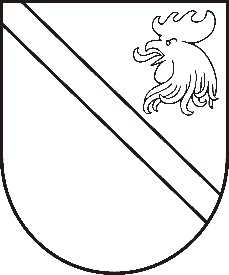 Reģ. Nr. 90000054572Saieta laukums 1, Madona, Madonas novads, LV-4801 t. 64860090, e-pasts: pasts@madona.lv ___________________________________________________________________________MADONAS NOVADA PAŠVALDĪBAS DOMESLĒMUMSMadonā2021.gada 18.maijā						            		 Nr.197									               (protokols Nr.12, 15.p.)Par pašvaldības nekustamā īpašuma Smilgas , Praulienas pagasts, Madonas novads, 1/3 domājamās daļas atsavināšanuNekustamais īpašums Smilgas, Madonas novadā, ar kadastra numuru 7066 003 0022 sastāv no divām zemes vienībām:Zemes vienība ar kadastra apzīmējumu 7066 003 0022 9,0 ha (atrodas Lazdonas pagasta teritorijā) Zemes vienība ar kadastra apzīmējumu 7086 012 0075 5,4 ha (atrodas Praulienas pagasta teritorijā).  Nekustamais īpašums Smilgas (kadastra numurs 7066 003 0022)  reģistrēts Vidzemes rajona tiesas Lazdonas pagasta zemesgrāmatas nodalījumā Nr.57.  Īpašuma tiesības uz zemes vienību ar kadastra apzīmējumu 70660030022 ir reģistrētas  uz […] vārda katram uz 1/3 domājamo daļu.  Īpašuma tiesības uz zemes vienību ar kadastra apzīmējumu 70860120075 reģistrētas uz […] un Madonas novada pašvaldības vārda katram uz 1/3 domājamo daļu.   Ar Madonas novada pašvaldības 25.04.2019. sēdes lēmumu Nr.160 (protokols Nr.7, 7.p.) tika pieņemts lēmums izbeigt zemes lietošanas tiesības […] uz nekustamā īpašuma Smilgas zemes vienības ar kadastra apzīmējumu 70860120075 Praulienas pagastā 5,4 ha platībā 1/3 domājamo daļu un to ieskaitīt pašvaldībai piekritīgajās zemēs.  Madonas novada pašvaldībai īpašuma tiesības zemesgrāmatā uz īpašuma Smilgas zemes vienības ar kadastra apzīmējumu 70860120075 1/3 domājamo daļu ir nostiprinātas 09.06.2020. Nekustamā īpašuma Smilgas, Praulienas pagastā, Madonas novadā, zemes vienības ar kadastra apzīmējumu 70860120075 1/3 domājamā daļa  nav nepieciešama pašvaldībai tās funkcijas nodrošināšanai.Tika veikta nekustamā īpašuma “Smilgas” (kadastra Nr.7066 003 0022) vienas zemes vienības, ar kadastra apzīmējumu 7086 012 0075, Praulienas pagastā, Madonas novadā, 1/3 domājamās daļas novērtēšana. Atbilstoši sertificēta vērtētāja SIA „Eiroeksperts” (Latvijas Īpašumu Vērtētāju asociācijas profesionālās kvalifikācijas sertifikāts Nr.1) 2021.gada 20.aprīļa novērtējumam, zemes vienības ar kadastra apzīmējumu 70860120075 1/3 domājamās daļas tirgus vērtība noteikta – EUR 3 600,00 (trīs tūkstoši seši simti euro, 00 centi).      	Atsavināšanas likuma 37. panta pirmās daļas 4. punkts nosaka, ka pārdot publiskas personas mantu par brīvu cenu var, ja nekustamo īpašumu iegūst šā likuma 4. panta ceturtajā daļā minētā persona. Šajā gadījumā pārdošanas cena ir vienāda ar nosacīto cenu. Pārdošana par brīvu cenu saskaņā ar Atsavināšanas likuma 1. panta 7. punktu ir mantas pārdošana par atsavinātāja noteiktu cenu, kas nav zemāka par nosacīto cenu, savukārt, nosacītā cena saskaņā ar tā paša likuma 1. panta 6. punktu ir nekustamā īpašuma vērtība, kas noteikta atbilstoši Standartizācijas likumā paredzētajā kārtībā apstiprinātajiem Latvijas īpašuma vērtēšanas standartiem.     Pamatojoties uz iepriekš minēto, likuma “Par pašvaldībām” 21.panta pirmās daļas septiņpadsmito punktu, kas nosaka, ka “tikai pašvaldības domes var lemt par pašvaldības nekustamā īpašuma atsavināšanu” un “Publiskās personas mantas atsavināšanas likuma” 4.panta pirmo daļu, kas nosaka, ka “atsavinātas publiskas personas mantas atsavināšanu var ierosināt, ja tā nav nepieciešama publiskai personai vai tās iestādēm to funkciju nodrošināšanai” un 4.panta ceturtās daļas 8.punktu, kas nosaka, ka atsevišķos gadījumos publiskas personas nekustamā īpašuma atsavināšanu var ierosināt persona, kurai Valsts un pašvaldību īpašuma privatizācijas sertifikātu izmantošanas pabeigšanas likumā noteiktajā kārtībā ir izbeigtas zemes lietošanas tiesības un ar kuru pašvaldība ir noslēgusi zemes nomas līgumu, ja šī persona vēlas nopirkt zemi, kas bijusi tās lietošanā un par ko ir noslēgts zemes nomas līgums, kā arī tā paša likuma 8.panta otro daļu, kas nosaka, ka paredzētā atsavinātas publiskas personas nekustamā īpašuma novērtēšanu organizē attiecīgās atsavinātās publiskās personas lēmējinstitūcijas kārtībā, ņemot vērā 12.05.2021. Uzņēmējdarbības, teritoriālo un vides jautājumu komitejas un 18.05.2021. Finanšu un attīstības komitejas atzinumu, atklāti balsojot:  PAR –  12 (Agris Lungevičs, Aleksandrs Šrubs, Andris Sakne, Antra Gotlaufa, Artūrs Grandāns, Gunārs Ikaunieks, Inese Strode, Ivars Miķelsons, Kaspars Udrass, Rihards Saulītis, Valda Kļaviņa, Zigfrīds Gora), PRET – NAV, ATTURAS – NAV, Madonas novada pašvaldības dome NOLEMJ:Nodot atsavināšanai nekustamā īpašuma Smilgas, Praulienas pagasts, Madonas novads, zemes vienības ar kadastra apzīmējumu 7086 012 0075 5,4 ha platībā 1/3 domājamo daļu, pārdodot to par nosacīto cenu nomniecei […].Noteikt nekustamā īpašuma nosacīto cenu EUR 3 600,00 (trīs tūkstoši seši simti euro, 00 centi).Noteikt, ka pirkuma maksa ir veicama 100% apmērā pirms līgums noslēgšanas vai veicams pirkums uz nomaksu, paredzot avansa maksājumu ne mazāku par 10% no pirkuma maksas un pirkuma maksas atliktā maksājuma nomaksas termiņu līdz 5 gadiem. Uzdot Nekustamā īpašuma pārvaldības un teritoriālās plānošanas nodaļai nosūtīt […] nekustamā īpašuma Smilgas, Praulienas pagastā, Madonas novadā, atsavināšanas paziņojumu normatīvajos aktos noteiktajā kārtībā.Domes priekšsēdētājs						    A.Lungevičs Čačka 28080793